Пришкільний літній табір відпочинку «Дружба»НВО «Олександрійська гімназія імені Т.Г.Шевченка, ЗНЗ І-ІІ ступенів, школа-мистецтв»08. 06. 2014 р. Зупинка чомучок«Вчимося граючись»Розважальна програма «Ми маленькі таланти»Діти з задоволенням продемонстрували не лише вміння співати та танцювати, але й робити вироби своїми руками.Мобільний планетарійВідвідавши планетарій діти збагатили свої знання про космічний всесвіт, дізналися про назви зірок.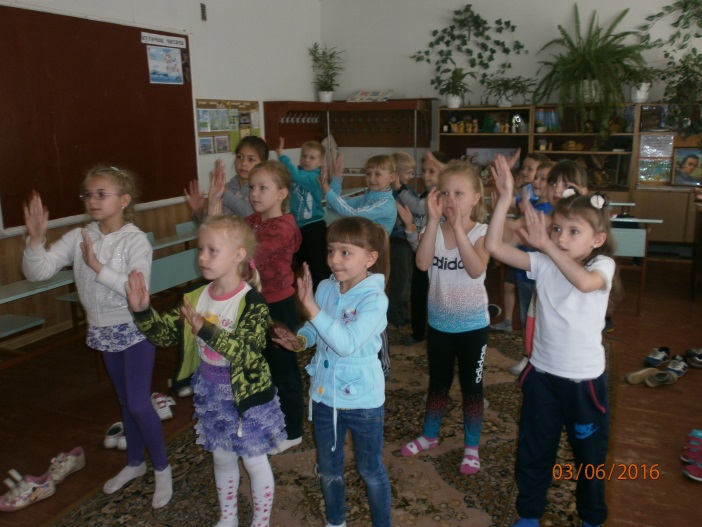 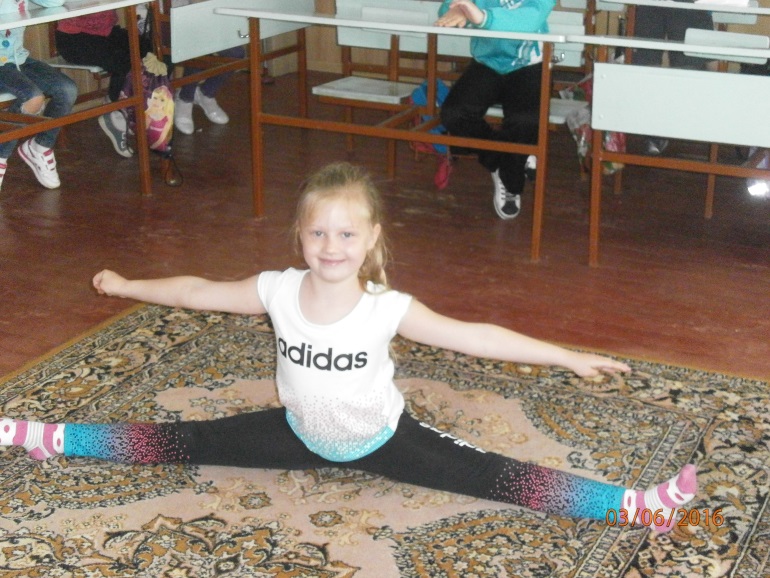 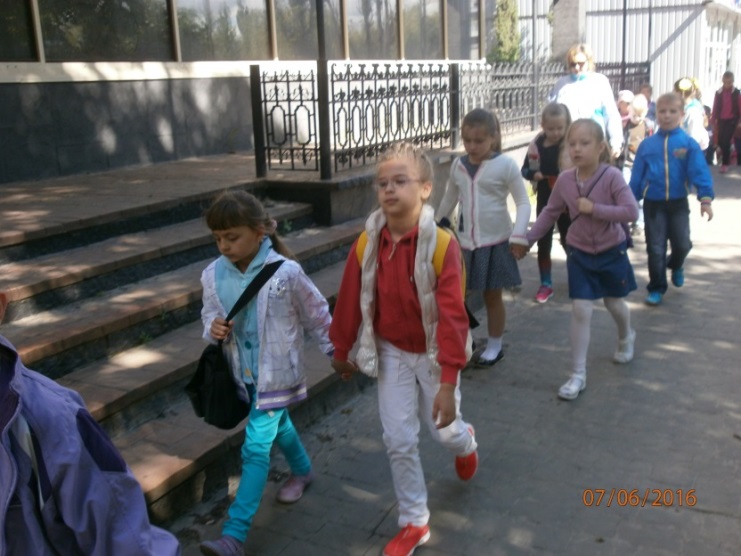 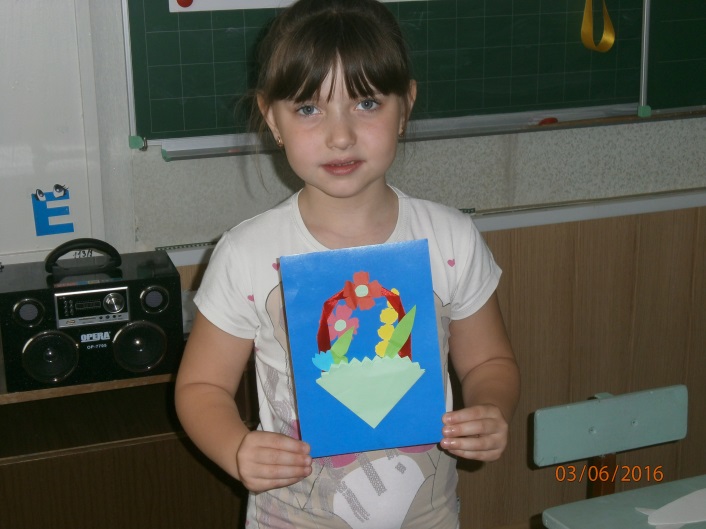 